ЗАКОНОРЛОВСКОЙ ОБЛАСТИО ДОБРОВОЛЬНОЙ ПОЖАРНОЙ ОХРАНЕ В ОРЛОВСКОЙ ОБЛАСТИПринятобластным Советом народных депутатов29 июля 2011 годаСтатья 1. Предмет регулирования настоящего Закона(в ред. Закона Орловской области от 13.07.2022 N 2756-ОЗ)Настоящий Закон регулирует отдельные отношения в сфере деятельности добровольной пожарной охраны в Орловской области (далее - добровольная пожарная охрана).Статья 1.1. Основные понятия, используемые в настоящем Законе(введена Законом Орловской области от 13.07.2022 N 2756-ОЗ)1. Основные понятия, используемые в настоящем Законе, применяются в тех же значениях, что и в Федеральном законе от 6 мая 2011 года N 100-ФЗ "О добровольной пожарной охране" (далее - Федеральный закон "О добровольной пожарной охране"), если иное не установлено настоящим Законом.2. Под членами семьи добровольного пожарного, работника добровольной пожарной охраны территориального подразделения добровольной пожарной охраны, которым предоставляется гарантия социальной защиты, предусмотренная статьей 9 настоящего Закона, понимаются:супруг (супруга);нетрудоспособные лица, состоящие на иждивении добровольного пожарного, работника добровольной пожарной охраны или имеющие право на получение от него содержания.Статья 2. Правовая основа регулирования отдельных отношений в сфере деятельности добровольной пожарной охраны(в ред. Закона Орловской области от 13.07.2022 N 2756-ОЗ)Правовой основой регулирования отдельных отношений в сфере деятельности добровольной пожарной охраны являются Конституция Российской Федерации, международные договоры Российской Федерации, федеральные конституционные законы, Федеральный закон "О добровольной пожарной охране" и иные федеральные законы, иные нормативные правовые акты Российской Федерации, настоящий Закон, Закон Орловской области от 10 марта 2015 года N 1757-ОЗ "О поддержке социально ориентированных некоммерческих организаций в Орловской области" и иные законы Орловской области, нормативные правовые акты Орловской области.Статья 3. Полномочия органов государственной власти Орловской области по регулированию отдельных отношений в сфере деятельности добровольной пожарной охраны(в ред. Закона Орловской области от 13.07.2022 N 2756-ОЗ)1. К полномочиям Орловского областного Совета народных депутатов по регулированию отдельных отношений в сфере деятельности добровольной пожарной охраны относятся:1) принятие законов Орловской области, регулирующих отдельные отношения в сфере деятельности добровольной пожарной охраны;2) осуществление наряду с другими уполномоченными на то органами контроля за соблюдением и исполнением законов Орловской области, регулирующих отдельные отношения в сфере деятельности добровольной пожарной охраны.2. К полномочиям Правительства Орловской области относятся:1) участие в реализации государственной политики Российской Федерации в области пожарной безопасности в части обеспечения эффективного функционирования и развития добровольной пожарной охраны;2) разработка областного бюджета и обеспечение исполнения областного бюджета в части расходов на пожарную безопасность, в том числе на участие в обеспечении эффективного функционирования и развития добровольной пожарной охраны;3) содействие развитию межрегионального сотрудничества добровольной пожарной охраны;4) пропаганда деятельности добровольной пожарной охраны;5) установление порядка предоставления субсидий из областного бюджета на финансовое обеспечение деятельности территориальных подразделений добровольной пожарной охраны;6) осуществление иных полномочий в соответствии с законодательством Российской Федерации и законодательством Орловской области.3. К полномочиям органов исполнительной власти специальной компетенции Орловской области, привлекающих работников добровольной пожарной охраны и добровольных пожарных территориальных подразделений добровольной пожарной охраны к участию в тушении пожаров, проведении аварийно-спасательных работ, спасению людей и имущества при пожарах и оказанию первой помощи пострадавшим, относится осуществление личного страхования добровольных пожарных территориальных подразделений добровольной пожарной охраны на период исполнения ими обязанностей добровольного пожарного.Статья 4. Государственная поддержка добровольной пожарной охраны(в ред. Закона Орловской области от 13.07.2022 N 2756-ОЗ)Органы государственной власти Орловской области осуществляют государственную поддержку добровольной пожарной охраны в порядке и формах, предусмотренных Федеральным законом "О добровольной пожарной охране", пунктом 3 статьи 31.1 Федерального закона от 12 января 1996 года N 7-ФЗ "О некоммерческих организациях", Законом Орловской области от 10 марта 2015 года N 1757-ОЗ "О поддержке социально ориентированных некоммерческих организаций в Орловской области", настоящим Законом и иными законами Орловской области, а также принятыми в соответствии с ними иными нормативными правовыми актами Орловской области.Статья 5. Дополнительные формы государственной поддержки добровольной пожарной охраны(в ред. Закона Орловской области от 13.07.2022 N 2756-ОЗ)1. Территориальным подразделениям добровольной пожарной охраны компенсируются расходы, связанные с оказанием добровольным пожарным и работникам добровольной пожарной охраны территориальных подразделений добровольной пожарной охраны медицинской помощи в медицинских организациях, подведомственных органу исполнительной власти специальной компетенции Орловской области, уполномоченному в сфере охраны здоровья граждан в Орловской области.2. Территориальным подразделениям добровольной пожарной охраны предоставляются субсидии из областного бюджета на финансовое обеспечение их деятельности.Статья 6. Меры социальной защиты добровольных пожарных и работников добровольной пожарной охраны(в ред. Закона Орловской области от 13.07.2022 N 2756-ОЗ)1. Добровольным пожарным и работникам добровольной пожарной охраны территориальных подразделений добровольной пожарной охраны возмещаются расходы за проезд к месту несения службы (дежурства) и обратно на автомобильном транспорте общего пользования (кроме такси) в сельской местности.2. Работникам добровольной пожарной охраны и добровольным пожарным территориальных подразделений добровольной пожарной охраны возмещаются расходы за использование средств подвижной радиотелефонной связи во время несения службы (дежурства) в служебных целях.3. Добровольным пожарным и работникам добровольной пожарной охраны территориальных подразделений добровольной пожарной охраны, проживающим в домах, не имеющих центрального отопления, предоставляется компенсация расходов на оплату коммунальных услуг в размере 50 процентов оплаты стоимости твердого топлива при наличии печного отопления, приобретаемого в пределах норм, установленных для продажи населению, и транспортных услуг по доставке этого топлива.4. Для добровольных пожарных и работников добровольной пожарной охраны территориальных подразделений добровольной пожарной охраны проводятся предварительные и периодические медицинские осмотры в медицинских организациях, подведомственных органу исполнительной власти специальной компетенции Орловской области, уполномоченному в сфере охраны здоровья граждан в Орловской области.5. Порядок предоставления мер социальной защиты добровольных пожарных и работников добровольной пожарной охраны, предусмотренных настоящим Законом, устанавливается Правительством Орловской области с учетом положений статьи 5 настоящего Закона.Статьи 7 - 8. Утратили силу. - Закон Орловской области от 13.07.2022 N 2756-ОЗ.Статья 9. Гарантия социальной защиты членов семей добровольных пожарных и работников добровольной пожарной охраны территориальных подразделений добровольной пожарной охраны(в ред. Закона Орловской области от 13.07.2022 N 2756-ОЗ)В случае гибели работника добровольной пожарной охраны или добровольного пожарного территориального подразделения добровольной пожарной охраны, состоявшего на учете в качестве нуждающегося в жилом помещении по договорам социального найма, в период исполнения им своих обязанностей либо его смерти, наступившей вследствие увечья (ранения, травмы, контузии), заболевания, полученного в период исполнения им своих обязанностей, члены семьи работника добровольной пожарной охраны или добровольного пожарного сохраняют право на получение жилого помещения по договорам социального найма.Статья 10. Страхование добровольных пожарных и работников добровольной пожарной охраны(в ред. Закона Орловской области от 13.07.2022 N 2756-ОЗ)Органы исполнительной власти специальной компетенции Орловской области, привлекающие работников добровольной пожарной охраны и добровольных пожарных территориальных подразделений добровольной пожарной охраны к участию в тушении пожаров, проведении аварийно-спасательных работ, спасению людей и имущества при пожарах и оказанию первой помощи пострадавшим, осуществляют личное страхование добровольных пожарных территориальных подразделений добровольной пожарной охраны на период исполнения ими обязанностей добровольного пожарного в порядке, установленном Правительством Орловской области.Статья 10.1. Финансовое обеспечение исполнения настоящего Закона(введена Законом Орловской области от 13.07.2022 N 2756-ОЗ)Финансирование расходов, связанных с реализацией органами государственной власти Орловской области полномочий, установленных настоящим Законом, осуществляется за счет средств областного бюджета в пределах бюджетных ассигнований, утвержденных законом Орловской области об областном бюджете на соответствующий финансовый год и плановый период.Статья 11. Утратила силу. - Закон Орловской области от 13.07.2022 N 2756-ОЗ.Статья 12. Вступление в силу настоящего ЗаконаНастоящий Закон вступает в силу со дня его официального опубликования, за исключением статей 3, 5, 6, 8, 9, 10, которые вступают в силу с 1 января 2012 года.ГубернаторОрловской областиА.П.КОЗЛОВг. Орел5 августа 2011 годаN 1245-ОЗ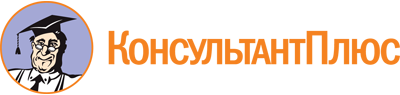 Закон Орловской области от 05.08.2011 N 1245-ОЗ
(ред. от 13.07.2022)
"О добровольной пожарной охране в Орловской области"
(принят ООСНД 29.07.2011)Документ предоставлен КонсультантПлюс

www.consultant.ru

Дата сохранения: 17.12.2022
 5 августа 2011 годаN 1245-ОЗСписок изменяющих документов(в ред. Закона Орловской области от 13.07.2022 N 2756-ОЗ)